One Year Certificate in Counselling Skills (OYC) 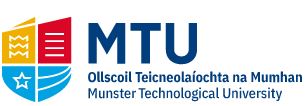 Supplementary Information FormPersonal DetailsSupporting InformationEducational Qualifications/Awards (Begin with most recent)Training in Counselling/Psychotherapy (if any, including short courses)Other Relevant Training (if any) Employment DetailsSupply details of employment and professional experience.    Personal Development(i). Personal Development Programmes undertaken as a participantHave you previously applied for the One Year Certificate in Counselling Skills? 							Yes	       	No        	If yes, please indicate the year.				__________Have you previously been offered a place on the One Year Certificate in Counselling Skills?							Yes	       	No	___        If yes, please indicate the year.				__________IMPORTANTPlease add extra rows if necessary to any sections above.Please submit this form in WORD only. Do not convert to any other format. Please upload this form to the section entitled “Supporting Documentation” on your online application.At this time, do NOT upload any other forms, certificates, transcripts, documents supporting educational history, CV/Resumé or visa documentation, etc.Name:(This should match the name on your online application)Address:Date of Birth:Contact Number: Confirm Contact Number:Email:Confirm Email:How many one to one therapy sessions have you attended in the last four years?Name of Professional Body to which your therapist/s is affiliated.YearAwardResultSchool/CollegeTraining Organisation Full/PartTimeCourse TitleQualificationDateDurationTraining Organisation Full/PartTimeCourse TitleQualificationDateDurationFromFromToToJob TitleNature of work/trainingName of organisationFull-time or part-timeMonthYearMonthYearDescription of ProgrammeDurationFacilitating Organisation(ii). Briefly outline how you have changed and learned through these personal development opportunities and how you would hope to use this course to progress your personal development further.(Type here)Outline any experience as a volunteer/helper using counselling skills.(Type here)Confidential Personal Statement:Within this statement, please indicate the main experiences that have led you to decide to apply for the One Year Certificate in Counselling Skills course. Please also indicate why you feel you are ready now to proceed with this course. (Word count: no more than 500 words)(Type here)